1.	Stekbak gereedmakenWat moet je weten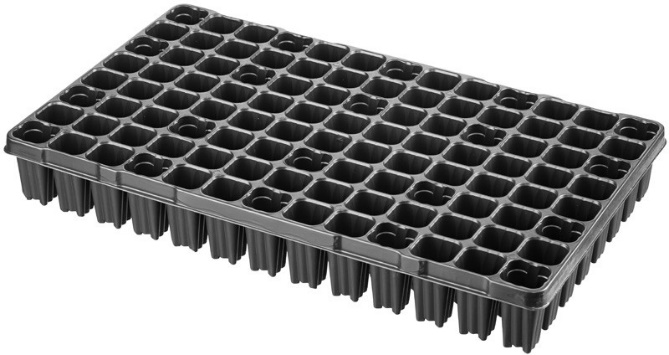 Voordat je gaat stekken moet je een stekbakje gereedmakenDat kan ook een stektray zijn of plantenpotjesIn stekgrond zit weinig voeding, zodat de stekjes sneller wortels krijgenWat ga je doen?Pak een stekkistje en stekgrondZeef de stekgrond op je tafelDoe de overgebleven klontjes uit je zeef, onderin het stekbakjeVul het stekbakje verder aan met gezeefde grondDruk de grond aan met een aandrukplankjeMaak de stekgrond goed vochtigWaar moet je op letten?Zorg ervoor dat de werktafel goed schoon isViezigheid in de grond kan de stekken ziek makenGebruik geen bakjes die stuk zijnWat heb je nodig?Stekkistje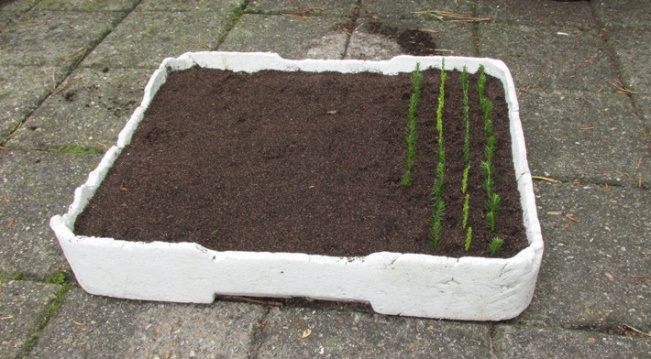 StekgrondGrondzeefAandrukplankje